SEND Information Report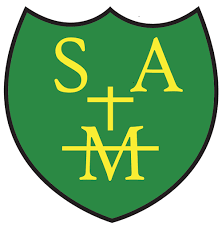 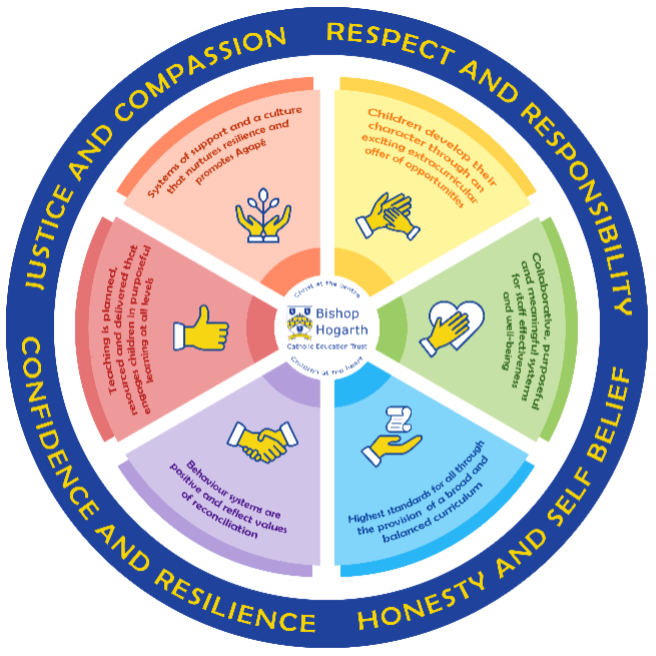 As part of the family of Bishop Hogarth Catholic Education Trust, our school has at its core, the virtues, and values of: Respect for others and themselves, recognising that we are all created in the image of God and therefore must be compassionate towards others, especially the vulnerable. ​Confidence in their own abilities, knowing that their talents are gifts from God and resilience to persevere when things become difficult. ​Honesty in regard to the world around them and themselves and the ability to take responsibility for the times we may fall short of the mark. ​Gratitude for all the amazing gifts from God and willingness to share their gifts both personal and material. ​As an inclusive school, all teachers are teachers of pupils with Special Educational Needs & Disabilities. We deliver a curriculum and create an environment that meets the needs of every pupil within our school. We ensure that every pupil with Special Educational Needs and / or disabilities makes the best progress possible. We foster and promote effective working partnerships with parents / carers, pupils, and outside agencies. We consider the ‘whole’ child and strive to ensure that all our SEND pupils are prepared for adulthood.​Our school’s approach to supporting pupils with SEND At St Augustine’s Primary School we strive to be an inclusive school. Inclusion is central in the Catholic ethos and values of our school – a philosophy, which covers every child’s rights and entitlement to the very best experiences education can offer.  Our school aims to encourage all children to see Christ in themselves and others in a caring environment which allows them the opportunities to develop to their full potential. Our Augustine’s approach to supporting our pupils with SEND is simple. We believe that every teacher is a teacher of SEND. Our approach follows the 5 recommendations from The EEF guidance report for Special Educational Needs in Mainstream School. We ensure to: Create a positive and supportive environment for all pupils without exception. At St Augustine’s we strive to remove barriers to learning and participation to ensure we provide an education that is appropriate to pupils’ needs. In doing so, we ensured to promote high standards so as to enable all children to fulfil their potential. In order to do so, we ensure that relationships are key by adopting a chid centred approach to creating positive relationships with SEND pupils. We promote positive relationships, active engagement and wellbeing for our pupils. We ensure that all pupils are provided with and access the best possible teaching. Build an ongoing, holistic understanding of our pupils and their needs. We make it a priority to understand the individual learning needs of all of our children by using the graduated approach of the ‘assess, plan, do, review’ approach. We make sure that assessment is purposeful and r3egular, ensuring to involve and seek input from the child, families and specialist professionals where appropriate. As a leadership team, we empower and trust the teachers to use the information they collect to inform their decisions regarding the next steps for teaching. Ensure all pupils have access to high quality teaching. We are firm believers that good teaching for pupils with SEND is good teaching for all. As class teachers, we are proactive in using a range of strategies to support all learners including: explicit instructions, scaffolding, modelling, flexible grouping and cognitive and metacognitive strategies. Class teachers adopt the process of adaptive teaching so that all pupils can access and learn. Complement high quality teaching with carefully selected small-group and one-to-one interventions. We ensured that all interventions, whether they are small-group or one-to-one are used carefully and to complement high quality teaching. For most children, we believe that high quality teaching will reduce the need for extra support. For those children who require additional support, we ensure that these are high quality, structured, targeted interventions to support the child in making progress.  We carefully target these interventions through identification and assessment of need through our graduated approach. Work effectively with teaching assistantsWe take great care to ensure effective deployment of teaching assistants across St Augustine’s to ensure they have a positive impact on pupils with SEND. We firmly believe that Tas should supplement not replace teaching from the class teacher. How will the school staff support my child?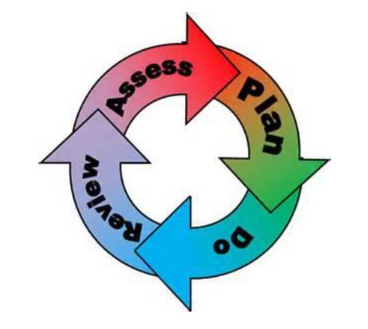 The graduated response-Identifying, planning for and supporting pupils with SENDWhere a pupil is identified as having a special educational need, School will follow a graduated approach which takes the form of cycles of ‘Assess, Plan, Do, Review’. ​• Assess a child’s special educational need. ​• Plan the provision to meet your child’s aspirations and agreed outcomes. ​• Do put the provision in place to meet those outcomes. ​• Review the support and progress. How does the school know if children need extra help and what do I do if I think my child has special educational needs?Assess Plan Do Our teachers are skilled at adapting teaching and learning to meet the diverse needs in each class. ​Daily planning considers individual children’s needs and requirements and is annotated and adapted according to need. Explicit reference is made in the teacher’s planning to the needs of those children identified with SEND. ​Adaptive teaching is approached in a range of ways to support access to the curriculum and ensure that all children can experience success and challenge in their learning. ​Grouping arrangements consider the different skills and abilities of each child. This ensures that learning is maximised. ​Additional adults support groups and individual children with the long-term goal of developing independent learning skills. The class teacher monitors this support to avoid students becoming over reliant on this. ​ We fully encourage parental support and offer opportunities for individual meetings with parents/carers to provide clarity and recommendations on how they can support their child at home.Review How will the curriculum at our school be matched to my child’s needs?SEN needs are classified under four broad areas of need. Below are the strategies, in class support and interventions that school may put in place to support your child.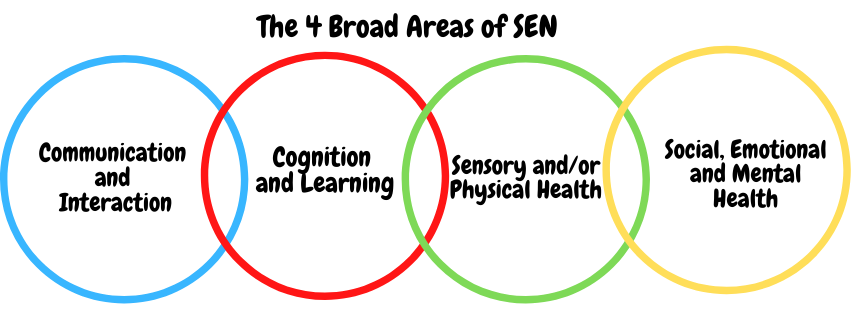 Communication and Interaction Strategies to support children with these needs include:Cognition and Learning Strategies to support children with these needs include:Sensory/Physical Strategies to support children with these needs include:Social, Emotional and Mental Health Strategies to support children with these needs include:What training is provided for staff supporting children with SEND? How do we support transition in our school? Transition within classes/key stages: ​Transition to Secondary settings: ​Where can I get further information about services for my child? The Local OfferWhat key school documents refer to support and provision for pupils with SEND?SEND Policy​Admissions Policy​Supporting Pupils with Medical Needs Policy​Accessibility Plan​What to do if you have a complaint, a compliment, or a query. The school details and relevant contacts​Name of school SEND governor. 